Communism in China Concept Map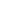 